В истекшем периоде 2021 года в Краснодарском крае произошло 8 чрезвычайных происшествий на объектах железнодорожного транспорта, из них 5 случаев со смертельным исходом, что на 150% больше по сравнению с прошлым годом.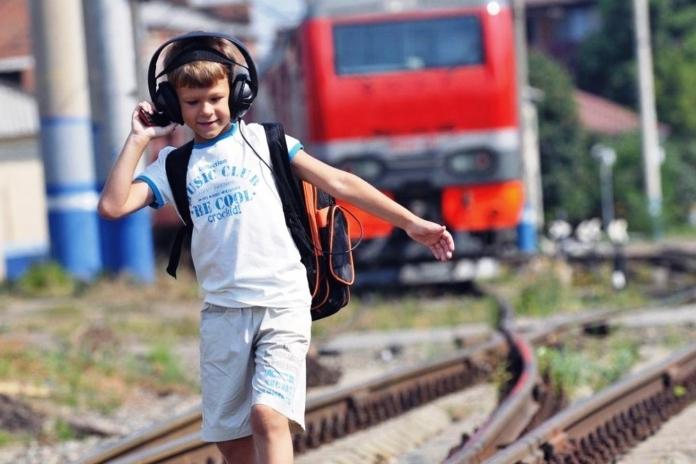 Основными причинами травми-рования детей явилось несоблюдение ими правил безопасного нахождения на железнодорожных объектах. Так, из 8 пострадавших детей: - 3 пользовались наушниками в период нахождения на железной дороге и были сбиты подвижным составом, из которых 2 погибли на месте происшествия (г. Краснодар, Динской район) и 1 подросток был травмирован в (г. Сочи); - 2 несовершеннолетних получили электротравмы, несовместимые с жизнью, забравшись на вагон товарного состава (г. Новороссийск, Кавказский район); - 1 несовершеннолетняя погибла предположительно в результате суицидального поведения (Усть-Лабинский район); - 1 подросток был тяжело травмирован грузовым поездом, осуществляя зацепинг (Лабинский район); - 1 получил травмы, находясь на железнодорожном полотне, в состоянии алкогольного опьянения (Абинский район).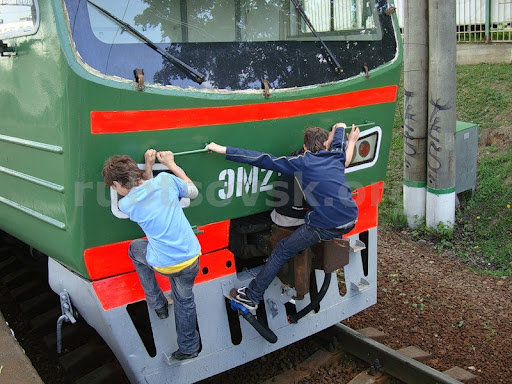 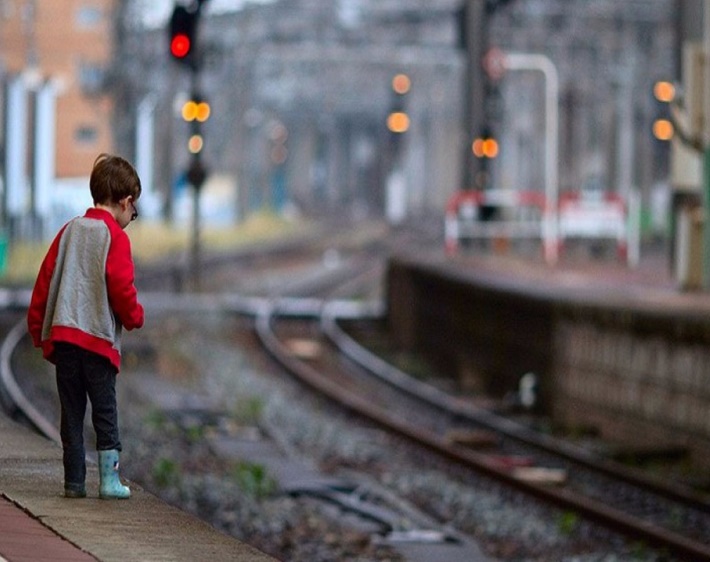 Помни!Железная дорога – зона повышенной опасности!Соблюдайте правила поведения на объектах железнодорожного транспорта!